Przetarg pisemny nieograniczony ofertowyZakład Wodociągów i Kanalizacji sp. z o.o. ogłasza przetarg ofertowy pisemny nieograniczony na sprzedaż urządzenie do przecisku WP1 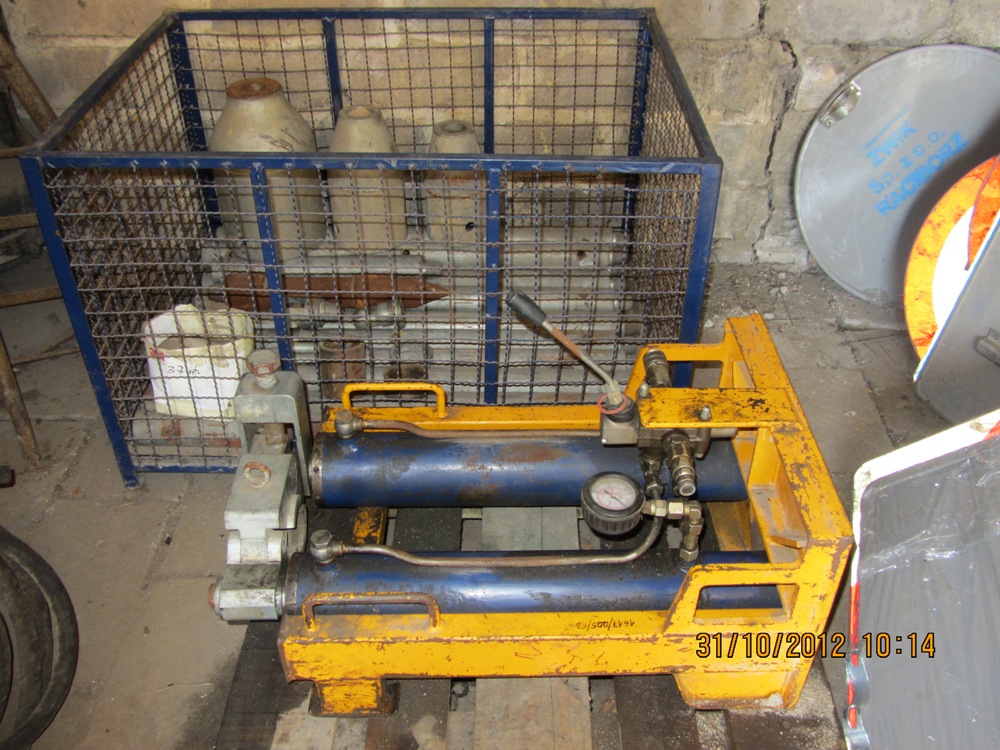 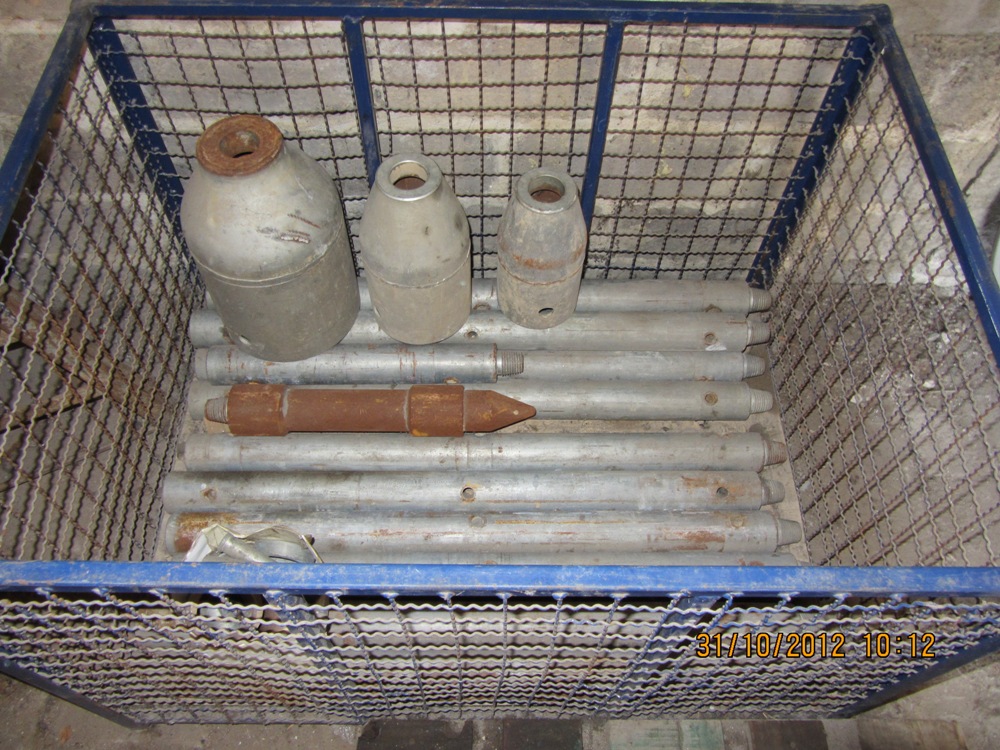 1. Nazwa i siedziba:Zakład Wodociągów i Kanalizacji Sp. z o.o.47-400 Racibórz, ul. 1-go Maja 82. Forma i miejsce składania ofert: Ofertę należy złożyć w zamkniętej kopercie. Koperta powinna być zaadresowana na adres Sprzedającego z oznakowaniem „Oferta kupna urządzenia do przecisku WP-1 wraz z wyposażeniem - Nie otwierać przed  dniem 28.02.2013r. do godziny 8:15”.Każda koperta powinna być opatrzona nazwą i dokładnym adresem oferenta. Ofertę należy przygotować na odpowiednim formularzu dostępnym na stronie www.zwikraciborz.pl lub na parterze w Biurze Obsługi Klienta ZWiK Sp. z o.o.Ofertę wraz z kserokopią dowodu osobistego (a w przypadku, gdy Ofertę składa Firma – potwierdzonym za zgodność z oryginałem wyciągiem KRS) należy złożyć z sekretariacie ZWiK Sp. z o.o.(budynek główny – pierwsze piętro)3. Termin składania ofert:Ofertę należy złożyć do dnia 28.02.2013 r. do godziny 8:004. Otwarcie kopert:Otwarcie kopert odbędzie się w dniu 28.02.2013 r. o godzinie 8:15 w Sali Narad (budynek główny – pierwsze piętro). Obecność oferentów składających oferty na otwarciu ofert jest nieobowiązkowa. 5. Oględziny urządzenia:Przed złożeniem oferty można zapoznać się ze stanem technicznym                            urządzenia. Oględzin można dokonać w dniach roboczych (od poniedziałku do piątku)                  w godzinach 7:00 – 13:30  w Zakładzie Wodociągów i Kanalizacji Sp. z o.o., ul. 1-go Maja 8, 47-400 Racibórz. Termin oględzin należy wcześniej uzgodnić z pracownikiem działu mechanicznego – kontakt  32 415 30 33 wew. 249. 6. Sprzedawany sprzęt:Informacje dodatkowe:Stan techniczny: – urządzenie sprawne technicznieWyposażenie:    - przedłużka 90 cm  -12 szt.    - przedłużka 45 cm  -  2 szt.    - tuleja                      -  3 szt.    - bolec                      -  4 szt.    - uchwyt                   -   2 szt.    - poszerzacz: Ø 220 – 1 szt.; Ø 160 – 1 szt.; Ø130 – 1 szt.    - kosz na osprzęt      -  1 szt.7. Wybór ofert i podpisanie umowyZWiK Sp. z o.o. wybierze ofertę tego Oferenta, którego cena będzie równa lub wyższa od ceny wywoławczej. Wynik przetargu uznaje się za ważny po akceptacji Zarządu.Umowa sprzedaży/kupna zostanie podpisana z Oferentem, który zaoferuje najkorzystniejszą cenę. Jeżeli Oferenci zaproponują taką sama cenę, wówczas ZWiK Sp. z o.o. ma prawo wybrać ofertę, która wpłynęła wcześniej do sekretariatu lub otworzyć licytację między tymi Oferentami. O terminie i warunkach licytacji Sprzedający powiadomi Oferentów pisemnie lub telefonicznie.Oferent odbierze przedmiot zamówienia po podpisaniu umowy kupna/sprzedaży oraz dokonaniu wpłaty na konto Sprzedającego ceny oferty. Konto do wpłaty:Bank BGŻ Oddział w Raciborzu 59 2030 0045 1110 0000 0175 8720.                                       Krzysztof Kubek – Prezes Zarządu                                             Cecylia Zając - ProkurentZałącznik nr 1 – Formularz ofertowyZałącznik nr 2 – Wzór umowy kupna/sprzedaży urządzenia                                 Racibórz, dn. 31.01.2013.                                                                                                     Lp.                     NazwaProducentRok produkcjiParametry techniczneCena wywoławcza Cena ofertowa (zł.)   1.Urządzenie do przecisku WP - 1 wraz z wyposażeniem      TRANSTOOLS2004-siła pchania 180 kN,-ciśnienie oleju 160 bar,-średnica drągów  Ø 65netto:13 415,00 zł VAT 23% 3 085,45 zł brutto: 16 500,45 złnetto:………………………VAT 23%……………………….brutto:………………………